E-TUND – KOHTUME ÜHISES VIRTUAALSES KLASSIRUUMIS        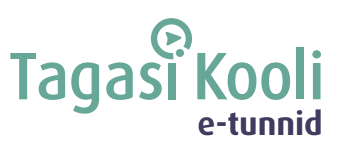 TUNNIKAVA #475Tunni teema:Kuidas levitatakse vandenõuteooriaid ja valeinfot sotsiaalmeedias?Külalisõpetaja:Marta Vunš ja Kaili Malts, ajakirjanikudÕpilased:7.-9. klassTunni õpieesmärk:Õpilane teab, kuidas tuvastada valeinformatsiooni ja vandenõuteooriaid sotsiaalmeedias ning oskab kriitiliselt mõelda ja hinnata allikate usaldusväärsust.Seos RÕK-iga:digipädevus, meediapädevus         45-minutilise tunni ülesehitus:                5 min                                                                 20 + 5 min                                                                       15 minettevalmistus ja häälestus                     ülekanne + küsimused külalisõpetajale                         õpilaste iseseisev töö klassis         45-minutilise tunni ülesehitus:                5 min                                                                 20 + 5 min                                                                       15 minettevalmistus ja häälestus                     ülekanne + küsimused külalisõpetajale                         õpilaste iseseisev töö klassisTunni teema taust:Sotsiaalmeedial justkui pole otsa ega äärt. Sealt võib lihtsa guugeldamisega saada vastuseid igasugustele küsimustele. Kasuliku info varjus leiab sealt paraku ka eksitavat teavet, millega üritatakse teinekord ka tulu teenida. Sel korral räägivad ajakirjanikud Marta Vunš ja Kaili Malts, mis on vandenõuteooriad ja valeinfo ning kuidas sotsiaalmeedias teisi inimesi eksitavaid kontosid ja suunamudijaid ära tunda. Häälestus:Pane kirja, millised märksõnad sul seostuvad vandenõuteooriate ja valeinfoga. 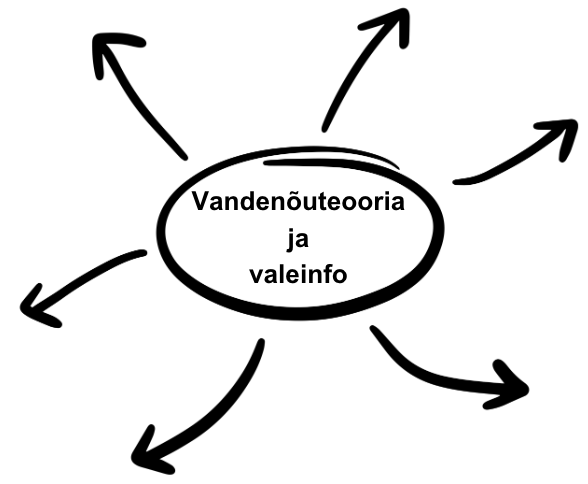 Õpilaste iseseisevtöö:1) Vandenõuteooriate üheks tunnuseks on süüdlase ja ohvri olemasolu ehk nii-öelda mustvalge maailm, kus on alati olemas halva ja hea vastandumine. Loe vandenõuteooriate näited läbi ning kirjelda igaühe juures, keda võib pidada süüdlaseks ja keda ohvriks. Kirjelda, mille järgi otsuse tegid.Vandenõuteooriate näidised1. Linnud ei ole päris, nad on asendatud lendavate salaluure agentidega. Seetõttu istuvad luureaparaatidest linnud ka kõrgepingeliinidel – seal saavad nad patareid taas täis laadida. 2. Koroonavaktsiini kordussüstid näitavad, et vaktsineerimine ei toimi. Vaktsiinide tootmine on kõigest äriplaan, mis toob ravimifirmadele raha. 3. Meie kraanivesi on mürgistatud, õhk on kemikaale täis ning ka toidus on pestitsiidid ehk inimestele kahjulikud ained.2) Millist nõu annaksid sõbrale, kes on hakanud vandenõuteooriaid uskuma?